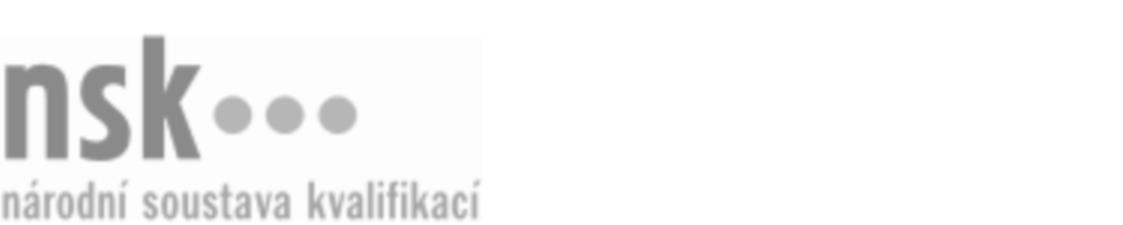 Další informaceDalší informaceDalší informaceDalší informaceDalší informaceDalší informaceMontér/montérka tepelných čerpadel (kód: 26-012-H) Montér/montérka tepelných čerpadel (kód: 26-012-H) Montér/montérka tepelných čerpadel (kód: 26-012-H) Montér/montérka tepelných čerpadel (kód: 26-012-H) Montér/montérka tepelných čerpadel (kód: 26-012-H) Montér/montérka tepelných čerpadel (kód: 26-012-H) Autorizující orgán:Ministerstvo průmyslu a obchoduMinisterstvo průmyslu a obchoduMinisterstvo průmyslu a obchoduMinisterstvo průmyslu a obchoduMinisterstvo průmyslu a obchoduMinisterstvo průmyslu a obchoduMinisterstvo průmyslu a obchoduMinisterstvo průmyslu a obchoduMinisterstvo průmyslu a obchoduMinisterstvo průmyslu a obchoduSkupina oborů:Elektrotechnika, telekomunikační a výpočetní technika (kód: 26)Elektrotechnika, telekomunikační a výpočetní technika (kód: 26)Elektrotechnika, telekomunikační a výpočetní technika (kód: 26)Elektrotechnika, telekomunikační a výpočetní technika (kód: 26)Elektrotechnika, telekomunikační a výpočetní technika (kód: 26)Povolání:Kvalifikační úroveň NSK - EQF:3333333333Platnost standarduPlatnost standarduPlatnost standarduPlatnost standarduPlatnost standarduPlatnost standarduStandard je platný od: 15.10.2022Standard je platný od: 15.10.2022Standard je platný od: 15.10.2022Standard je platný od: 15.10.2022Standard je platný od: 15.10.2022Standard je platný od: 15.10.2022Montér/montérka tepelných čerpadel,  29.03.2024 0:26:46Montér/montérka tepelných čerpadel,  29.03.2024 0:26:46Montér/montérka tepelných čerpadel,  29.03.2024 0:26:46Montér/montérka tepelných čerpadel,  29.03.2024 0:26:46Strana 1 z 2Další informaceDalší informaceDalší informaceDalší informaceDalší informaceDalší informaceDalší informaceDalší informaceDalší informaceDalší informaceDalší informaceDalší informaceMontér/montérka tepelných čerpadel,  29.03.2024 0:26:46Montér/montérka tepelných čerpadel,  29.03.2024 0:26:46Montér/montérka tepelných čerpadel,  29.03.2024 0:26:46Montér/montérka tepelných čerpadel,  29.03.2024 0:26:46Strana 2 z 2